Class Schedule*by Invitation OnlyClasses without sufficient enrollment may be cancelled.  All classes subject to change at the discretion of the Artistic Director.REGISTRATIONAt time of registration the following are due: $50 registration fee and first month’s tuition.TUITIONAnnual tuition is divided into 10 equal payments for your convenience and is due by the 1st of each month.Tuition not received by the 5th of the month will automatically incur a$25 late fee.A $25 fee will be applied to returned checks and ACH direct debits all with any applicable bank fees.Manassas Youth Ballet has an additional $20 monthly fee.30 day written notice must be provided to info@manassasballet.org to change, add or drop any classes.There is no refund for missed classes regardless of the reason.  Missed classes may be made up in another class within 4 weeks.SAVINGS OPTIONS-10% discount when full year’s tuition payment is made at time of registration-5% discount on bi-annual tuition payments made in Sept and Feb.-Class Cards for drop in students - $100.00 for four (4) 1 hr. classes.  $120 for four (4)1.5 hour classes.  Good for two months.Refer-A-Friend ProgramIf your friend registers to our academy you will receive $75.00 off your next month’s tuition.Tuition will be automatically deducted from a credit card or through direct debit.All Tuition is Non-refundable.UniformsGirls:Leotard: Bloch Camisole Leotard, Child #CL5607 Adults #L5607, Adult Skirt #R9721 in color specified in chart below:All students may wear Red leotards on Fridays in honor of all those who serve and have served in our military.Tights:Pre-Dance – Pre-Ballet IV: Bloch ballet pink tightsBallet I – X: Prima Soft seamed European pink tightsHair:Must be pulled out of face in a ballet bunPointe & VariationsClass level leotard with matching wrap skirt, Prima Soft seamed European pink tights with pointe shoesPas de DeuxClass level leotard, Prima Soft seamed European pink tights, rehearsal tutu and pointe shoesCharacterClass level leotard and tights, black character skirt with black character shoesMusical Theatre: Class level leotard, shoes per instructor (flat, pointe, character, barefoot)Lyrical: Class level leotard and tights with pink ballet shoesModern: Class level leotard and tights and bare foot (foot thongs optional)Yoga, Stretch & Strength and PBT: Hair down/ponytail, no buns. Class level leotards and tights with shorts or yoga pants (optional), and bare feet.  PBT students will need an exercise ball.Tap:  Class level leotard, tights and tap shoes.  Hair away from face.Boys:White cotton scoop neck short sleeve shirt tucked into black tights with elastic band to hold tights, white nylon socks and white ballet shoes. Shoes per class style.  Hair must be brushed back out of face.Uniforms may be purchased anywhere they are available. Heather’s Dancewear Boutique (703) 331-5964 carries everything for our dress code.2019 – 2020 CALENDARSept. 3 		 Classes BeginOct. 31		 HalloweenNov. 27-30	Thanksgiving BreakDec. 23 – Jan. 4	Winter BreakJan. 6 		Classes ResumeApr. 6-11 	Spring BreakMay 22 Nutcracker Auditions at MBAMay 31 		Memorial DayJune 5 		Recital Run through Rehearsal at MBA		June 17 		Recital Dress Rehearsal at HPACJune 18 		Recital at HPACJune 14-15	Final Exams at MBAAnnual RecitalAll children will perform in an Academy Recital in June. The recital exhibits the skills and artistry they have developed throughout the year. Recital FeesRecital Fee will be deducted on February 15th. Recital fees are based on your child’s ballet level:Fee includes: 1 DVD, & 1 tee shirt. Final ExamsEvaluation and placement for the next year, as well as selection for Manassas Youth Ballet and YAGP is determined at this time.  Attendance is mandatory.Missed Class PolicyMissed classes must be made up within two weeks of the absence. Students may do make up classes in any class of their choice at their level or below. Inclement Weather PolicyIn the instance of inclement weather, an email will be sent if classes are cancelled; otherwise, MBA is open. We do NOT follow the county/city school closings. Snow days will NOT be rescheduled; classes may be made up per the missed class policy.Professional Division is for students preparing for either a professional dance career and/or a dance major in college. Placement is by invitation only. Students admitted into the professional division sign a contract, along with their parents, detailing the minimum requirements of class attendance and their expected commitment to excellence.Manassas Youth Ballet is a performance group comprised of MBA Professional Division students who are invited by the Artistic Director.  MYB performs at many festivals and events in the area throughout the year.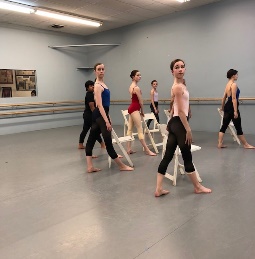 Youth America Grand Prix is an annual regional ballet competition.  Invitation to participate is by the Artistic Director. Our ensemble dances begin rehearsals during the summer sessions. Students participating must attend a minimum of four (4) rehearsals over the summer. Private coaching for YAGP solo competition usually begins in the summer as well and is highly recommended.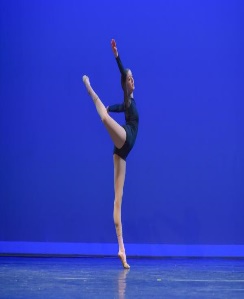 If interested in the programs above, please contact the front office.9004 Mathis AvenueManassas, VA 20110(703) 368-6621info@manassasballet.orgwww.manassasballet.org MANASSAS BALLETACADEMYOfficial School of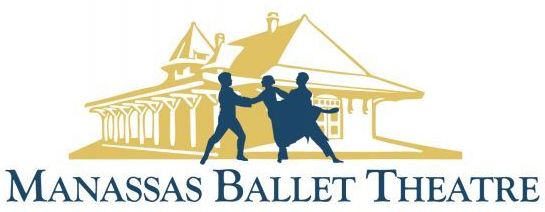 2019 – 2020 Season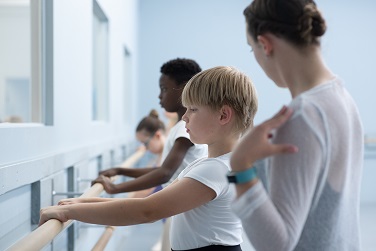 Manassas Ballet Academy is the top ballet training program in Northern Virginia with unequalled performance opportunities and hands-on Vaganova instruction for all levels of students from pre-dance through pre-professional.  We have served Northern Virginia for over 40 years, offering a wide selection of classes in two state of the art studios with raised, sprung wood floors. ClassAgesDays & TimesPre-Dance3+Tues 4-5, Thurs 6-7Pre-Ballet I5+Tues 6-7, Thurs 5-6, Sat 11-12Pre-Ballet II6+Tues 5-6, Wed 6-7, Thurs 4-5, Sat 11-12Pre Ballet III7+Wed/Fri 7:00-8:30, Sat 9:30-11:00Pre-Ballet IV8+Wed/Fri 7:00-8:30, Sat 9:30-11:00Ballet I9+Tues 7-8:30, Thurs 7-8:30, Sat 9:30-11:00Ballet II10+Tues/Thurs 7-8:30, Sat 9:30 – 11:00Ballet III11+Mon/Wed/Fri 3:30-5, Tue 7-9, Thurs 7-8:30, Sat 12:00-2:00Ballet IV12+Mon/Fri 3:30-5, Tue 7-9,Thurs 7-8:30, Sat 12-2Ballet V13+Mon 3-5, Tues/Wed/Thurs/Fri 3:30-5, Sat 12-2Ballet VI14+Mon-Fri 3:30-5, Sat 12-2Ballet VII15+Mon-Fri 3:30-5, Sat 12-2Ballet VIII16+Mon-Fri 3:30-5, Sat 12-2Ballet IX17+Mon-Fri 3:30-5, Sat 12-2Ballet X18Mon-Fri 3:30-5, Sat 12-2Boys Ballet I5+Wed 6-7Boys Ballet IIN/AWed 6-7Boys Ballet IIIN/AFri 7-8Adult Ballet18+Wed 7-8:30Character I7+Tues 6-7Character II11+Fri 6-7Character III14+Fri 5-6Variations I11+Thurs 8:30-9:00Variations II11+Thurs 8:30-9Pointe & Var. IIIN/ATue 5-6, Thurs 5-6Musical Theatre I/II7+Mon 8-9Musical Theatre III11+Mon 8-9Lyrical I/II9+Fri 5-6Lyrical IIIN/AFri 6-7Modern I/II9+Mon 6-7Modern III13+Wed 5-6*MYBN/AWed 5-6PBT I7+Mon 5-6PBT II12+Mon 6-7Stretch & StrengthN/AThurs 6-7YogaN/ASat 11-12Tap I/II5+Mon 7-8Tap III12+Mon 7-8Hrs./ Wk.Annual TuitionMonthly PaymentHrs./ Wk.Annual TuitionMonthly Payment1.0$850$856.0$3,100$3101.5$1,100$1106.5$3,200$3202.0$1,350$1357.0$3,300$3302.5$1,600$1607.5$3,400$3403.0$1,850$1858.0$3,600$3603.5$2,100$2108.5$3,700$3704.0$2,350$2359.0$3,800$3804.5$2,600$2609.5$3,900$3905.0$2,800$28010+$4,000$4005.5$3,000$300Drop In Rates:Drop In Rates:HoursPrice per class1.0$301.5$35Private Classes:$75 per hour$40 per half hourMUST be scheduled with the front desk and paid in full at time of scheduling.BalletLevelLeotardColorBalletLevelLeotardColorPre-danceCandy PinkBallet IVBerryPre-Ballet ISunshineBallet VPastel BluePre-Ballet IIPastel BlueBallet VITurquoisePre-Ballet IIINavy BlueBallet VIINavy BluePre Ballet IVBerryBallet VIIISunshineBallet ILavenderBallet IXSilverBallet IIAubergineBallet XBlackBallet IIIBurgundy# LevelPricePre Dance – Pre Ballet II $250Pre Ballet III – Ballet II-$300Ballet III/IV$350Ballet V and up$400